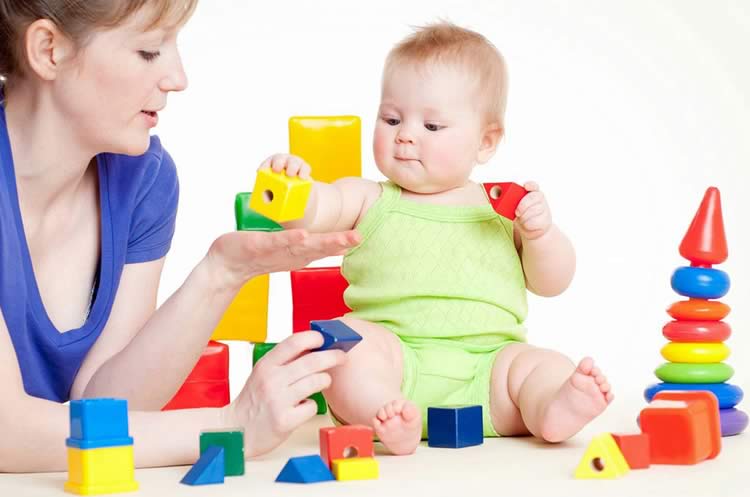 Консультация для родителей«Формирование сенсорных представлений у детей 2-3 лет»Подготовил:Шашкова С.Г. Воспитатель группы раннего возрастаМАДОУ ЦРР-д/с № 14 г.КропоткинСвоевременное сенсорное развитие детей 3 лет – основной путь к раскрытию заложенных природных способностей. В годовалом возрасте малыши начинают активно двигаться, ходить, трогать все руками, толкать, но движения их под час неловки, иногда и неосознанны. Именно в период раннего детства происходит активное развитие восприятия.Человек получает информацию из внешнего мира с помощью пяти чувств:Зрения (90% информации).Слуха (9%)Остальных чувств (1%):обоняния;осязания;вкуса.До 3 лет мозг ребенка учится воспринимать и обрабатывать информацию. В этот момент формируется личность, характер, пробуждаются заложенные способности.Развитие через самообразованиеДети прикасаются к предметам, тянут их в рот, пробуют на вкус – так они составляют о них первичное представление. Сенсорное развитие основывается на распознавании цветов, запахов, размеров и форм. Ребенок 2-3 лет путем самообразования анализирует понятия и свойства, которые характерны для предметов и веществ: вкус, запах, размер и пр. Последующее интеллектуальное, физическое, эстетическое развитие будет строиться на личном опыте, который он получил в раннем возрасте.Сенсорика у малыша развивается ежедневно: в быту, на прогулках, в играх. Родителям нужно ненавязчиво объяснять те или иные явления, предметы, которые видит ребенок. Взрослые знают, что желтый кружок на листе бумаги – это солнышко, для медвежонка характерен коричневый цвет, а малыша всему этому нужно учить.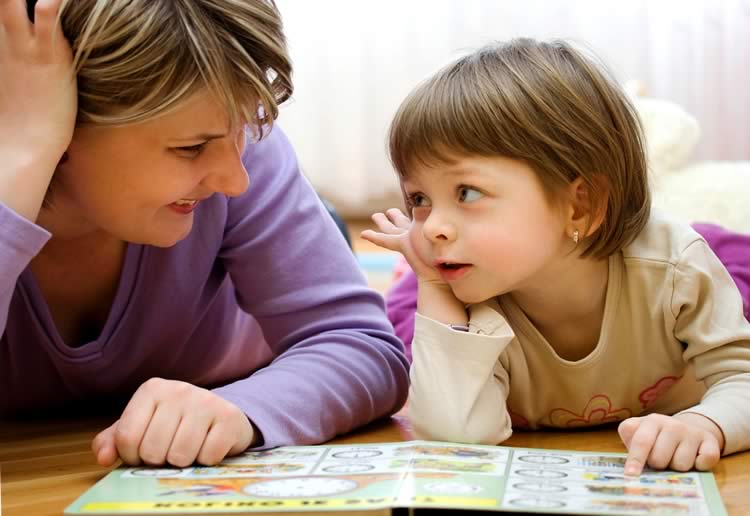 Сенсорное восприятие мира основывается на таких параметрах:Понятие о цветах и некоторых оттенках.Узнавание простых геометрических фигур (круг, треугольник, ромб, квадрат).Понимание величины, размера.Как развивать сенсорику?Маленьким детям нужно создавать условия, которые позволят им накапливать представления о форме, цвете, величине, расположении предметов. В раннем возрасте у них развивается мелкая моторика, совершенствуются движения. Малыши стараются подражать взрослым, поэтому им нужно показывать, как держать предметы, как рисовать, работать с конструкторами, мозаикой. Преподносить малышам знания об окружающем мире лучше всего в игровой форме, потому что так их можно заинтересовать.Развивающие игрушкиИспользуют те, что побуждают детей выполнять различные действия: собирать кубики, кидать мячик, грызть погремушку, катать машинку. Они знакомят крох с различными формами и размерами, цветами и фактурой. Полученные тактильные ощущения благотворно влияют на мозг, развивают моторику рук и речь.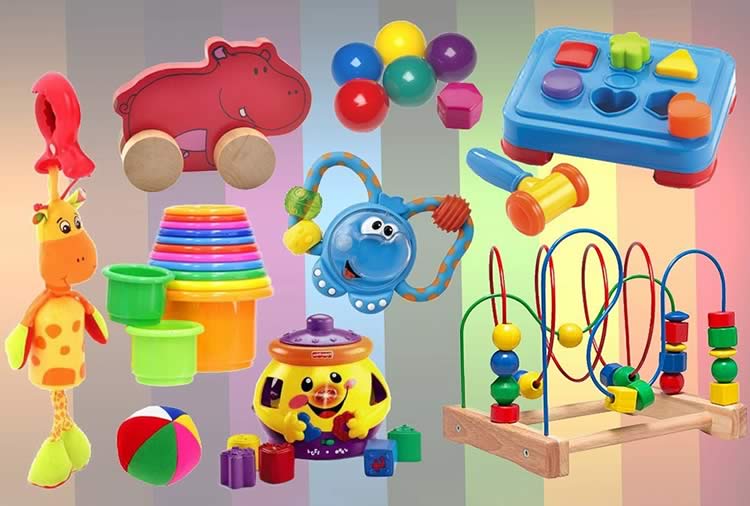 Сенсорные игрушки бывают нескольких видов:Мягкие, сшитые из различных материалов, с природными или синтетическими наполнителями.По типу конструкторов: разные пирамидки, сортеры, пластмассовые и деревянные кубики, матрешки, коробочки.Мозаика, конструкторы (пластмассовые, металлические, деревянные).Развивающие настольные игрыОсмысление действительности начинается примерно с 2 лет. Малыши могут называть предметы и давать им характеристики. Они способны различать большие и маленькие объекты, называть их формы, определять, какие они на ощупь. С 2-3 лет можно заниматься по вырезанным картинкам.    Такие настольные игры доступны всем, их легко сделать самостоятельно. Для этого нужно распечатать рисунки различной тематики, раскрасить их и наклеить на картон. Для примера:-«Подбери для машинки колеса». Разрисовать 5-6 картинок с изображением автомобилей, отдельно – колеса таких же цветов. Ребенку нужно подобрать колеса к машинке такого же цвета, как и она.-«Ёжик собирает грибочки». Нарисовать несколько ежиков и грибочков. Ребенку нужно прикреплять к иголкам животного грибы.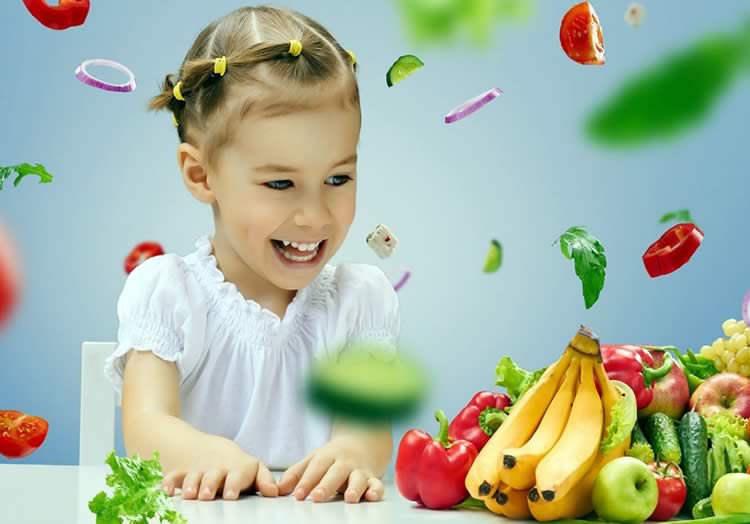 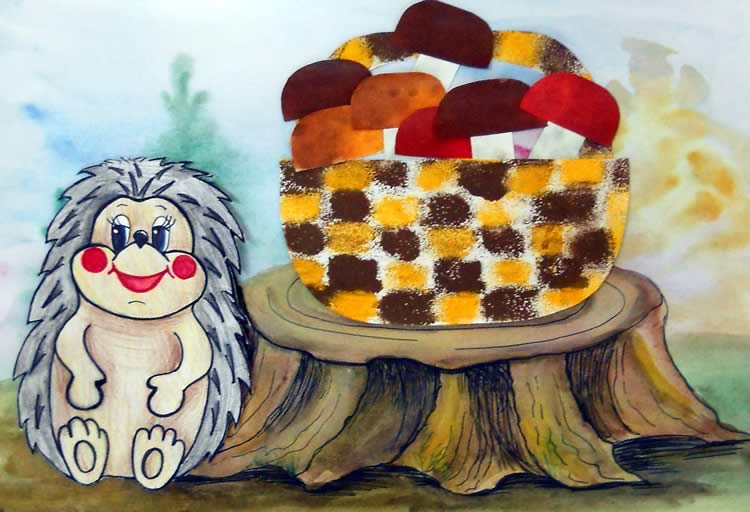 -«Дерево и листочки», «Дерево с фруктами». Малышу дать задание прикреплять на изображение дерева листья или фрукты.- «Разрезанные картинки» по разным темам (фрукты, овощи, транспорт и т. п.). Найти и соединить половинки моркови, капусты, машины и пр.    Игры с картинками доставляют малышам большое удовольствие и формируют понятие о внешних признаках: форме, величине, цвете.    В этом возрасте у детей проявляется самостоятельность, зарождается самолюбие, они с большим удовольствием демонстрируют приобретенные навыки и нуждаются в похвале. В 2-3 года крохи уже умеют многое:Различают около шести цветов, знают их названия, рассортировывают предметы по этому признаку.Разбирают их по признакам: большой, маленький, средний.Собирают пирамидку из 5-8 колец от большого элемента к маленькому и наоборот.Соединяют части разрезанных элементов (от 4 до 8) в картинку.Указывают на кубик, мячик, кирпичик.Распределяют предметы по одинаковым признакам: размеру, цвету, форме.Принципы методики Е. Янушко.Некоторые родители ошибочно считают, что если ребенок встал на ноги и начал ходить, то всему остальному он научится сам. В отличие от животных, у детей мало врожденных двигательных рефлексов, только в процессе обучения у них формируются определенные навыки различных действий.В дошкольных учреждениях регулярно проводят занятия с детьми по формированию мелкой моторики.В домашних условиях тоже можно обучать малышей, например, по системе Елены Янушко.Автор объясняет, что в раннем возрасте внимание носит непроизвольный характер. С детьми не проводят беседы или занятия с обучающими предметами, потому что малышей сложно заставить слушать или смотреть. Лучше всего создавать игровые ситуации с дидактическими игрушками: матрешками, пирамидками, рамками со шнурками, досками Сегена.Е. Янушко выделяет несколько принципов сенсорного развития:Зрительное восприятие – ознакомление со светом, основными цветами, разными формами, простейшими величинами, количеством предметов, их расположением в пространстве.Слуховое восприятие – знакомство со звуками разного происхождения.Тактильное восприятие – ощупывание предметов из различных материалов, разнообразных по ощущениям: теплых, холодных, гладких, колючих и т. д.Обоняние и вкус спонтанным образом развиваются в бытовых ситуациях. Родители должны объяснять детям незнакомые запахи, давать попробовать новый продукт. Обязательно интересоваться мнением ребенка, понравилось ему это или нет.Дидактические упражненияДетям 2-3 лет только предстоит научиться определять признаки предметов, называть их свойства, оперировать ими. Для получения сенсорных навыков применяют специальные упражнения дидактической направленности, которые помогают составить представление о свойствах и особенностях различных вещей:-Сортировка однородных предметов, согласно размеру, геометрической форме, цвету.-Размещение их в соответствующие гнёзда.-Собирание мозаики по образцу.-Рисунки красками на разные темы.-Подражание взрослым в мимике, жестах.-Угадывание на ощупь фруктов, овощей, форм предметов.Развитию детей необходимо уделять особое внимание, так как от этого зависит дальнейшее обучение ребенка в школе, раскрытие его способностей и талантов, самореализация в будущем. Занимаясь с ребенком, родители воспитывают в нем внимательность, усидчивость, развивают память, мышление. К тому же во время обучения устанавливается тесный контакт с малышом, формируются доверительные семейные отношения.